ПРОЕКТРЕШЕНИЕО внесении изменений и дополнений в Устав муниципального образования «Айрюмовское сельское поселение»В целях приведения Устава муниципального образования «Айрюмовское сельское поселение» в соответствии с действующим законодательством Российской Федерации и Республики Адыгея, руководствуясь статьей 44 Федерального закона от 06.10.2003 г. № 131-ФЗ «Об общих принципах организации местного самоуправления в Российской Федерации» Совет народных депутатов муниципального образования «Айрюмовское сельское поселение» РЕШИЛ:Внести следующие изменения и дополнения в Устав муниципального образования «Айрюмовское сельское поселение»:Часть 1 статьи 1 «Статус и границы муниципального образования «Айрюмовское сельское поселение» изложить в следующей редакции:«1. Полное официальное наименование муниципального образования - муниципальное образование «Айрюмовское сельское поселение Гиагинского района Республики Адыгея».Сокращенное официальное наименование муниципального образования - муниципальное образование «Айрюмовское сельское поселение».В соответствии с частью 5 статьи 9.1 Федерального закона 
от 6 октября 2003 года № 131-ФЗ «Об общих принципах организации местного самоуправления в Российской Федерации» сокращенная форма наименования используется наравне с наименованием, установленным абзацем первым настоящей части, в том числе в нормативных правовых актах Республики Адыгея, в настоящем Уставе, в иных муниципальных правовых актах муниципального образования «Айрюмовское сельское поселение», в официальных символах муниципального образования «Айрюмовское сельское поселение», в наименованиях органов местного самоуправления муниципального образования «Айрюмовское сельское поселение», выборных и иных должностных лиц местного самоуправления муниципального образования «Айрюмовское сельское поселение», а также на бланках и печатях органов местного самоуправления муниципального образования «Айрюмовское сельское поселение», выборных и иных должностных лиц местного самоуправления муниципального образования «Айрюмовское сельское поселение», организаций муниципальной формы собственности муниципального образования «Айрюмовское сельское поселение».По тексту Устава муниципального образования «Айрюмовское сельское поселение» также могут быть использованы термины:Айрюмовское сельское поселение, поселение, муниципальное образование.».В пункте 1.1 части 1.1. статьи 2 «Вопросы местного значения муниципального образования» после слов «на автомобильном транспорте» дополнить словами «, городском наземном электрическом транспорте».Статью 5 «Муниципальный контроль» дополнить частью 2.1. следующего содержания:    «2.1. В соответствии с частью 9 статьи 1 Федерального закона от 31 июля 2020 г. № 248-ФЗ «О государственном контроле (надзоре) и муниципальном контроле в Российской Федерации» муниципальный контроль подлежит осуществлению при наличии в границах муниципального образования объектов соответствующего вида контроля.»1.4. Часть 6 статьи 30 «Контрольно — счетный орган муниципального образования» изложить в следующей редакции:«6. Контрольно-счетный орган муниципального образования осуществляет следующие основные полномочия:1) организация и осуществление контроля за законностью и эффективностью использования средств местного бюджета, а также иных средств в случаях, предусмотренных законодательством Российской Федерации;2) экспертиза проектов местного бюджета, проверка и анализ обоснованности его показателей;3) внешняя проверка годового отчета об исполнении местного бюджета;4) проведение аудита в сфере закупок товаров, работ и услуг в соответствии с Федеральным законом от 5 апреля 2013 года N 44-ФЗ "О контрактной системе в сфере закупок товаров, работ, услуг для обеспечения государственных и муниципальных нужд";5) оценка эффективности формирования муниципальной собственности, управления и распоряжения такой собственностью и контроль за соблюдением установленного порядка формирования такой собственности, управления и распоряжения такой собственностью (включая исключительные права на результаты интеллектуальной деятельности);6) оценка эффективности предоставления налоговых и иных льгот и преимуществ, бюджетных кредитов за счет средств местного бюджета, а также оценка законности предоставления муниципальных гарантий и поручительств или обеспечения исполнения обязательств другими способами по сделкам, совершаемым юридическими лицами и индивидуальными предпринимателями за счет средств местного бюджета и имущества, находящегося в муниципальной собственности;7) экспертиза проектов муниципальных правовых актов в части, касающейся расходных обязательств муниципального образования, экспертиза проектов муниципальных правовых актов, приводящих к изменению доходов местного бюджета, а также муниципальных программ (проектов муниципальных программ);8) анализ и мониторинг бюджетного процесса в муниципальном образовании, в том числе подготовка предложений по устранению выявленных отклонений в бюджетном процессе и совершенствованию бюджетного законодательства Российской Федерации;9) проведение оперативного анализа исполнения и контроля за организацией исполнения местного бюджета в текущем финансовом году, ежеквартальное представление информации о ходе исполнения местного бюджета, о результатах проведенных контрольных и экспертно-аналитических мероприятий в представительный орган муниципального образования и главе муниципального образования;10) осуществление контроля за состоянием муниципального внутреннего и внешнего долга;11) оценка реализуемости, рисков и результатов достижения целей социально-экономического развития муниципального образования, предусмотренных документами стратегического планирования муниципального образования, в пределах компетенции контрольно-счетного органа муниципального образования;12) участие в пределах полномочий в мероприятиях, направленных на противодействие коррупции;13) иные полномочия в сфере внешнего муниципального финансового контроля, установленные федеральными законами, законами Республики Адыгея, уставом и нормативными правовыми актами представительного органа муниципального образования.».2. Главе муниципального образования «Айрюмовское сельское поселение» в порядке, установленном Федеральным законом от 21.07.2005г. № 97-ФЗ «О государственной регистрации уставов муниципальных образований», представить настоящее Решение на государственную регистрацию.     3. Настоящее Решение вступает в силу со дня его официального                   обнародования, произведенного после его государственной регистрации.Глава                                                                        И.о. председателя Советамуниципального образования                               народных депутатов «Айрюмовское«Айрюмовское сельское поселение»                   сельское поселение»              _______________О.А.Коваленко                       _____________И.В.Баштовая          пос. Новый  _________________              № РЕСПУБЛИКА АДЫГЕЯГиагинский районСовет народных депутатовмуниципального образования«Айрюмовское сельское поселение»     АДЫГЭ РЕСПУБЛИКЭМКIЭДжэджэрайонымМуниципальнэобразованиеу«АйрюмовскэкъоджэпсэупIэм»инароднэдепутатхэм я Совет  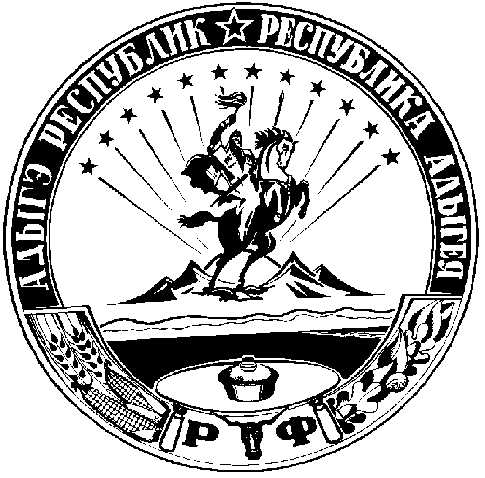 